Public Service Association of South Australia Inc.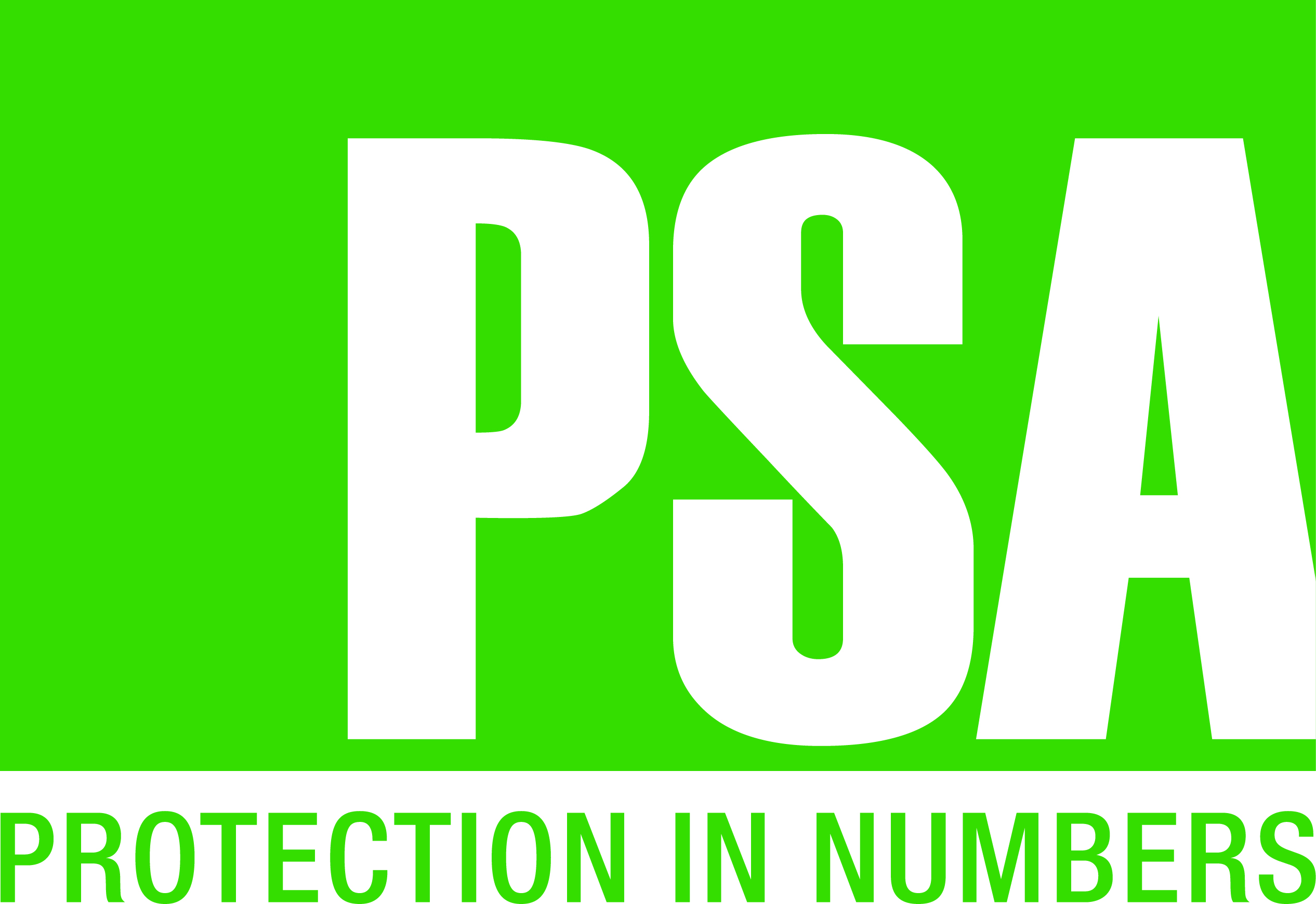 HOLIDAY HOME BOOKING REQUEST
FOR NEW ZEALAND PSA MEMBERS
Thank you for your interest in staying at a PSA Holiday Home in South Australia.Please complete this form nominating which location you are interested in staying at and what linen you require, if any. Cost of linen is AUD $10.00 per bed.Email your completed request form to: holidayhomes@psaofsa.asn.auTerms and conditions are available to review on the PSA website: www.psaofsa.asn.au/holiday-homesBy signing this form you are agreeing to abide by our terms and conditions.I agree to the terms and conditions:Signature:_________________________________________________  Date: _______________________   Card Holder's Name:    Credit Card Number:                      Expiry Date:      /                                                       VISA                               Mastercard  /home2/PSA/administration/Member Benefits/Holiday Homes/Photos for Website/Booking request new zealand psa members UPDATED.odtNEW ZEALAND PSA MEMBER NUMBER:NAME:ADDRESS:TELEPHONE WORK:                                                                            MOBILE:EMAIL:                                                                                                    DATE REQUIRED: From:  _____ / _____/ _____      To: _____ / _____/ _____LOCATION[Please select]LINEN REQUIREMENTS[Cost: AUD $10.00 per bed]LOCATION OF HOMENUMBER OF OCCUPANTSSELECT BEDDING AVAILABLESELECT OPTIONNUMBER OF BEDS REQUIREDGLENELG  [Unit 16]6 per unit☐1 x Queen☐GLENELG  [Unit 16]6 per unit☐2 x Single Bunks (4 Beds)☐GLENELG  [Unit 20]6 per unit☐1 x Queen☐GLENELG  [Unit 20]6 per unit☐1 x Bunk- Single Bed (Top)- Double Bed (Bottom)☐☐GLENELG  [Unit 20]6 per unit☐1 x Single Bed☐GOOLWA  [2 Units]Up to 7 per unit☐1 x Queen☐GOOLWA  [2 Units]Up to 7 per unit☐1 x Single Bunk(2 singles)1 x Double Bed (bottom) with 1 x Single bunk bed above☐☐☐KANGAROO ISLAND  [1 House]6 per house☐1 x Queen☐KANGAROO ISLAND  [1 House]6 per house☐1 x Single Bunk (2 Singles)☐KANGAROO ISLAND  [1 House]6 per house☐2 x Single Beds☐PORT LINCOLN  [1 Unit]6 per home☐1 x Queen☐PORT LINCOLN  [1 Unit]6 per home☐2 x Single Bunks (4 Beds)☐PORT VINCENT  [2 Units]6 per unit☐1 x Queen☐PORT VINCENT  [2 Units]6 per unit☐2 x Single Bunks (4 Beds)☐ROBE  [3 Units]5 per unit☐1 x Double☐ROBE  [3 Units]5 per unit☐1 x Bunk- Single Bed (Top)- Double Bed (Bottom)☐☐WIRRINA  [1 Unit]5 per unit☐1 x Queen☐WIRRINA  [1 Unit]5 per unit☐1 x Bunk- Single Bed (Top)- Double Bed (Bottom)☐☐RATES [Prices subject to change]ON SEASON1 October -31 MayOFF SEASON1 June -30 SeptemberNIGHTLYKANGAROO ISLAND HOME$600.00$455.00$90.00ALL OTHER UNITS$495.00$355.00$90.00IMPORTANT NOTEThis is not a guarantee of availability. You will be contacted via email to confirm your booking.Payment will not be processed until confirmation has been received.TERMS AND CONDITIONSPAYMENT DETAILSAccommodation Amount AUD:$Linen Requirement - Number of beds ________ at AUD $10.00 per bed:$TOTAL AUD:$TOTAL AMOUNT TO BE DEDUCTED:$OFFICE USE ONLY           BOOKING CONFIRMED:                                  Yes             ☐                                    No            ☐DATE PAYMENT PROCESSED:                           CARETAKER NOTIFIED:                                  Yes             ☐                                    No            ☐CONFIRMED BY:DATE:                                                                 